	          Recreation Commission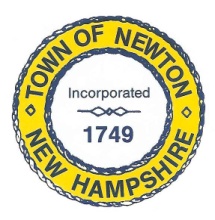     2 Town Hall Road, Newton, NH 038                  Tel: 382-4405 ext. 313www.newton-nh.govNEWTON RECREATION COMMISSION MONDAY, April 1, 2024TIME: 6:00PMMEETING AGENDAThe Commission encourages residents to submit written comments or testimony via email or postal mail to be read at the meeting if they are unable to attend the meeting. The meeting will be at the Town Hall, 2 Town Hall Road, Newton.Email contact: recreation@newtonnh.netCall to OrderApproval of Minutes March 18, 2024Scheduled BusinessOlde Home DayEntertainmentFoodRentalsSchool Vacation Movie Lifeguards/ Greenie ParkSelf Defense ClassSocial MediaOther BusinessAdjournThe Next Meeting of the Recreation Commission is April 15, 2024.Posted on 3/28/2024: Newton Town Hall and Official Town Website at www.newton-nh.gov